BELP - Building Emergency Lock-down Plan1Name of BuildingName of Building1Main School Building 1Main School Building 1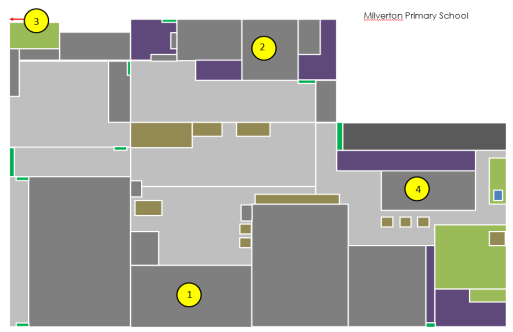 To support this document please read EASEE Guidance school lockdown procedureTo support this document please read EASEE Guidance school lockdown procedureTo support this document please read EASEE Guidance school lockdown procedureTo support this document please read EASEE Guidance school lockdown procedure1West Hall Building 2West Hall Building 2To support this document please read EASEE Guidance school lockdown procedureTo support this document please read EASEE Guidance school lockdown procedureTo support this document please read EASEE Guidance school lockdown procedureTo support this document please read EASEE Guidance school lockdown procedure1East Hall Building 3East Hall Building 3To support this document please read EASEE Guidance school lockdown procedureTo support this document please read EASEE Guidance school lockdown procedureTo support this document please read EASEE Guidance school lockdown procedureTo support this document please read EASEE Guidance school lockdown procedure1Dining Hall 4Dining Hall 4To support this document please read EASEE Guidance school lockdown procedureTo support this document please read EASEE Guidance school lockdown procedureTo support this document please read EASEE Guidance school lockdown procedureTo support this document please read EASEE Guidance school lockdown procedure1Milverton Primary School, Greatheed Road, Leamington Spa, CV32 6ES01926 424043Headteacher: M Fisher 07919898155Milverton Primary School, Greatheed Road, Leamington Spa, CV32 6ES01926 424043Headteacher: M Fisher 07919898155To support this document please read EASEE Guidance school lockdown procedureTo support this document please read EASEE Guidance school lockdown procedureTo support this document please read EASEE Guidance school lockdown procedureTo support this document please read EASEE Guidance school lockdown procedure2Main SchoolWest HallEast HallDining Hall2Event requiring Lock-downEvent requiring Lock-downContact HT / OfficePhone  HT / OfficePhone  HT / OfficeContact HT / Office2Isolating WaterIsolating WaterBoiler HouseBoiler HouseInner Foyer2Isolating ElectricityIsolating ElectricityBoiler HouseBoiler HouseCircuit breaker3Main SchoolWest HallEast HallDining Hall3Raising the AlarmRaising the AlarmIn the event of a lockdown the school bell will be sounding with a different Emergency lighting is installed, BS5266, tested twice a year.Located in main hall, ICT room, hall corridor, boiler room, kitchen and West Hall.In the event of a lockdown the school bell will be sounding with a different Emergency lighting is installed, BS5266, tested twice a year.Located in main hall, ICT room, hall corridor, boiler room, kitchen and West Hall.In the event of a lockdown the school bell will be sounding with a different Emergency lighting is installed, BS5266, tested twice a year.Located in main hall, ICT room, hall corridor, boiler room, kitchen and West Hall.In the event of a lockdown the school bell will be sounding with a different Emergency lighting is installed, BS5266, tested twice a year.Located in main hall, ICT room, hall corridor, boiler room, kitchen and West Hall.3Alarm SoundsAlarm SoundsIn the event of a lockdown the school bell will be sounding with a different Emergency lighting is installed, BS5266, tested twice a year.Located in main hall, ICT room, hall corridor, boiler room, kitchen and West Hall.In the event of a lockdown the school bell will be sounding with a different Emergency lighting is installed, BS5266, tested twice a year.Located in main hall, ICT room, hall corridor, boiler room, kitchen and West Hall.In the event of a lockdown the school bell will be sounding with a different Emergency lighting is installed, BS5266, tested twice a year.Located in main hall, ICT room, hall corridor, boiler room, kitchen and West Hall.In the event of a lockdown the school bell will be sounding with a different Emergency lighting is installed, BS5266, tested twice a year.Located in main hall, ICT room, hall corridor, boiler room, kitchen and West Hall.3Visual BeaconsVisual BeaconsIn the event of a lockdown the school bell will be sounding with a different Emergency lighting is installed, BS5266, tested twice a year.Located in main hall, ICT room, hall corridor, boiler room, kitchen and West Hall.In the event of a lockdown the school bell will be sounding with a different Emergency lighting is installed, BS5266, tested twice a year.Located in main hall, ICT room, hall corridor, boiler room, kitchen and West Hall.In the event of a lockdown the school bell will be sounding with a different Emergency lighting is installed, BS5266, tested twice a year.Located in main hall, ICT room, hall corridor, boiler room, kitchen and West Hall.In the event of a lockdown the school bell will be sounding with a different Emergency lighting is installed, BS5266, tested twice a year.Located in main hall, ICT room, hall corridor, boiler room, kitchen and West Hall.4If the alarm soundsIf the alarm soundsEveryone must remain in the room they are in and lock and block all entrances and follow room guidelinesTesting of the alarm system is carried out weeklyEveryone must remain in the room they are in and lock and block all entrances and follow room guidelinesTesting of the alarm system is carried out weeklyEveryone must remain in the room they are in and lock and block all entrances and follow room guidelinesTesting of the alarm system is carried out weeklyEveryone must remain in the room they are in and lock and block all entrances and follow room guidelinesTesting of the alarm system is carried out weekly5Upon ActivationEveryone should follow the procedure to lockdown the building.Only named individuals should move around the building.Main SchoolOfficesTo follow actions guidelines, draw blinds, move under desks to make phone calls.Stay under desks until instructed.OfficesTo follow actions guidelines, draw blinds, move under desks to make phone calls.Stay under desks until instructed.OfficesTo follow actions guidelines, draw blinds, move under desks to make phone calls.Stay under desks until instructed.OfficesTo follow actions guidelines, draw blinds, move under desks to make phone calls.Stay under desks until instructed.5Upon ActivationEveryone should follow the procedure to lockdown the building.Only named individuals should move around the building.Main SchoolLibrary close windows and blinds, children under desks away from windows and glass door, against the wall with whiteboard and adjacent bookshelves, complete actions, doorstop behind doorMaple, Pine close windows and blinds, children under desks away from windows and glass door, complete actions, doorstop behind doorLibrary close windows and blinds, children under desks away from windows and glass door, against the wall with whiteboard and adjacent bookshelves, complete actions, doorstop behind doorMaple, Pine close windows and blinds, children under desks away from windows and glass door, complete actions, doorstop behind doorLibrary close windows and blinds, children under desks away from windows and glass door, against the wall with whiteboard and adjacent bookshelves, complete actions, doorstop behind doorMaple, Pine close windows and blinds, children under desks away from windows and glass door, complete actions, doorstop behind doorLibrary close windows and blinds, children under desks away from windows and glass door, against the wall with whiteboard and adjacent bookshelves, complete actions, doorstop behind doorMaple, Pine close windows and blinds, children under desks away from windows and glass door, complete actions, doorstop behind door5Upon ActivationEveryone should follow the procedure to lockdown the building.Only named individuals should move around the building.Main SchoolAsh, Chestnut, Oak, Music close windows and blinds, children under desks away from windows and glass door, complete actions, doorstop behind doorICT close blinds, children under desks away from windows under computer benches around the corner from main door, complete actions, doorstop behind doorAsh, Chestnut, Oak, Music close windows and blinds, children under desks away from windows and glass door, complete actions, doorstop behind doorICT close blinds, children under desks away from windows under computer benches around the corner from main door, complete actions, doorstop behind doorAsh, Chestnut, Oak, Music close windows and blinds, children under desks away from windows and glass door, complete actions, doorstop behind doorICT close blinds, children under desks away from windows under computer benches around the corner from main door, complete actions, doorstop behind doorAsh, Chestnut, Oak, Music close windows and blinds, children under desks away from windows and glass door, complete actions, doorstop behind doorICT close blinds, children under desks away from windows under computer benches around the corner from main door, complete actions, doorstop behind door5Upon ActivationEveryone should follow the procedure to lockdown the building.Only named individuals should move around the building.Main SchoolSchool HallClose windows and curtains, lock blue fire door, move children into boys changing rooms, sit in silence, complete actions,  School HallClose windows and curtains, lock blue fire door, move children into boys changing rooms, sit in silence, complete actions,  School HallClose windows and curtains, lock blue fire door, move children into boys changing rooms, sit in silence, complete actions,  School HallClose windows and curtains, lock blue fire door, move children into boys changing rooms, sit in silence, complete actions,  5Upon ActivationEveryone should follow the procedure to lockdown the building.Only named individuals should move around the building.Main SchoolPear, Elm close windows and blinds, children under desks away from windows and glass door, complete actions, doorstop behind doorPear, Elm close windows and blinds, children under desks away from windows and glass door, complete actions, doorstop behind doorPear, Elm close windows and blinds, children under desks away from windows and glass door, complete actions, doorstop behind doorPear, Elm close windows and blinds, children under desks away from windows and glass door, complete actions, doorstop behind door5Upon ActivationEveryone should follow the procedure to lockdown the building.Only named individuals should move around the building.West HallWillow, Hazel all children into small staffroom, close windows and blinds, children under desks away from windows and glass door, complete actions, doorstop behind doorApple, Cherry close windows and blinds, children into west hall area under desks away from windows and glass door, complete actions, doorstop behind doorWillow, Hazel all children into small staffroom, close windows and blinds, children under desks away from windows and glass door, complete actions, doorstop behind doorApple, Cherry close windows and blinds, children into west hall area under desks away from windows and glass door, complete actions, doorstop behind doorWillow, Hazel all children into small staffroom, close windows and blinds, children under desks away from windows and glass door, complete actions, doorstop behind doorApple, Cherry close windows and blinds, children into west hall area under desks away from windows and glass door, complete actions, doorstop behind doorWillow, Hazel all children into small staffroom, close windows and blinds, children under desks away from windows and glass door, complete actions, doorstop behind doorApple, Cherry close windows and blinds, children into west hall area under desks away from windows and glass door, complete actions, doorstop behind door5Upon ActivationEveryone should follow the procedure to lockdown the building.Only named individuals should move around the building.East HallCaretaker housePuddleducks nursery – lockdown procedures should be in placeCaretakers house – lockdown procedures should be in placePuddleducks nursery – lockdown procedures should be in placeCaretakers house – lockdown procedures should be in placePuddleducks nursery – lockdown procedures should be in placeCaretakers house – lockdown procedures should be in placePuddleducks nursery – lockdown procedures should be in placeCaretakers house – lockdown procedures should be in place5Upon ActivationEveryone should follow the procedure to lockdown the building.Only named individuals should move around the building.Dining HallDining hall – if children in dining hall move into main school building through white door and go to own classrooms, lock entrances to kitchen, put down hatches, kitchen staff to remain in kitchen away from windows Turn off main gas and electrics. Dining hall – if children in dining hall move into main school building through white door and go to own classrooms, lock entrances to kitchen, put down hatches, kitchen staff to remain in kitchen away from windows Turn off main gas and electrics. Dining hall – if children in dining hall move into main school building through white door and go to own classrooms, lock entrances to kitchen, put down hatches, kitchen staff to remain in kitchen away from windows Turn off main gas and electrics. Dining hall – if children in dining hall move into main school building through white door and go to own classrooms, lock entrances to kitchen, put down hatches, kitchen staff to remain in kitchen away from windows Turn off main gas and electrics. 5Upon ActivationEveryone should follow the procedure to lockdown the building.Only named individuals should move around the building.OutsideImmediately bring children inside and send to their classroom space.Immediately bring children inside and send to their classroom space.Immediately bring children inside and send to their classroom space.Immediately bring children inside and send to their classroom space.6Specific ResponsibilitiesIf teacher is not in class replacement must complete specified jobsHead TeacherSound alarm, Draw blinds, lock front doorContact CSW regarding incidentEmail all staff to communicate, any sightings or issues need to be sent immediately to head teacher on loop email to all staff.6Specific ResponsibilitiesIf teacher is not in class replacement must complete specified jobsLouisa WallaceCheck external visitors, log who is supposed to be whereContact Police/fire/ambulance following instruction from HT regarding incidentStart log, timeline, 6Specific ResponsibilitiesIf teacher is not in class replacement must complete specified jobsCatherine / RaviCall Puddleducks to inform them of lockdown procedureGet on text service to send emergency text to parents, stating emergency lockdown in operation, do not contact school, more information will follow, please be ready for swift response when required.6Specific ResponsibilitiesIf teacher is not in class replacement must complete specified jobsClass TeachersTo instruct and lead the children under desks and silence, open computer email ready to receive communication6Specific ResponsibilitiesIf teacher is not in class replacement must complete specified jobsTeach AsstTo follow teacher instructions to complete actions and keep children safe and read story in quiet voice6Specific ResponsibilitiesIf teacher is not in class replacement must complete specified jobsWillow teacherLock external fire door to classroom – take children into small staffroom6Specific ResponsibilitiesIf teacher is not in class replacement must complete specified jobsHazel teacherBolt external door6Specific ResponsibilitiesIf teacher is not in class replacement must complete specified jobsCherry teacherLock external fire door to classroom, close hall blinds – move children to west hall area6Specific ResponsibilitiesIf teacher is not in class replacement must complete specified jobsApple teacherBolt external door, close hall blinds – move children to west hall area6Specific ResponsibilitiesIf teacher is not in class replacement must complete specified jobsMaple teacherTo lock external single fire door (twist lock)6Specific ResponsibilitiesIf teacher is not in class replacement must complete specified jobsPine teacherTo lock external white door (twist lock) Visual check dining hall empty before locking6Specific ResponsibilitiesIf teacher is not in class replacement must complete specified jobsElm teacher To lock external brown fire door (twist lock)6Specific ResponsibilitiesIf teacher is not in class replacement must complete specified jobsPear teacherTo lock external brown fire door (twist lock)6Specific ResponsibilitiesIf teacher is not in class replacement must complete specified jobsOak teacherTo lock hall door, close windows, curtains across, secure ICT gate6Specific ResponsibilitiesIf teacher is not in class replacement must complete specified jobsChestnut teachTo lock red external door6Specific ResponsibilitiesIf teacher is not in class replacement must complete specified jobsAsh teacherTo  close windows, blinds across7Special ConsiderationsContractorsAny workers on site L Wallace instruct to T Heard if on site7Special ConsiderationsVisitorsChecked against visitor sign in book7Special ConsiderationsOSH ClubsClubs hold their own register of attendance, lockdown at place indicated.7Special ConsiderationsPEEP requiredNone – 1-1 TA to stay with identified children8Special ArrangementsFlammable productsHigh risk areas are: Boiler house, COSHH storage cupboard, Outdoor store and Kitchen9Training Training Review procedure and plan with staff annually and in induction processLockdown practice with whole school annually10Procedures for other building usersPuddleducksOwn procedures listed on wall in building10Procedures for other building usersClubsClubs hold their own register of attendance, lockdown at place indicated.10Procedures for other building usersPOSHDining hall – children move to school playground